Publicado en Madrid el 19/09/2018 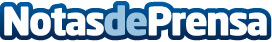 Por qué la nulidad de las tarjetas revolving ha disparado las demandas contra entidades bancariasLas comisiones ocultas y unos intereses abusivos han puesto en jaque a las tarjetas revolving y los créditos rápidos de diversas entidades bancarias y de préstamo, que afrontan una oleada de demandas con el apoyo del Tribunal SupremoDatos de contacto:JavierNota de prensa publicada en: https://www.notasdeprensa.es/por-que-la-nulidad-de-las-tarjetas-revolving Categorias: Derecho Finanzas Madrid http://www.notasdeprensa.es